Ending and Next Steps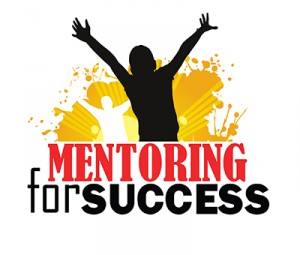 GOALSParticipants will be able to:Experience closure/ termination Say goodbye in a healthy way Reflect on what they have learned Identify the tools and skills they have gained Celebrate their accomplishments PRE-GROUP PREPARATIONDecide with the group how they would like to celebrate the end of the group (i.e., share a meal, play a game, go on a field trip, listen to music, etc.) Plan for the celebration (i.e. order the food and have all supplies needed for the meal, plan the games, organize the field trip, etc.) Prepare an index card per participant, punch a hole through the top of the index card, loop a long strand of yarn, string, or ribbon through the hole and tie a small know at the end – Each participant should be able to slip the “necklace” over their head easily MATERIALSPens or pencils Index Cards (enough for 5 per participant) Markers Hole Punch Yarn, string, or ribbon Inflated balloons Empty tool box or a decorative box ICEBREAKERAsk each participant to take turns going around the circle saying one thing they learned or enjoyed about the group ACTIVITY 1 –: “SOMETHING TO REMEMBER US BY”Pass out one index card “necklace” and a pen/ pencil to each participant SFUSD Mentoring For Success –Group Mentoring Curriculum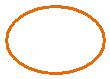 66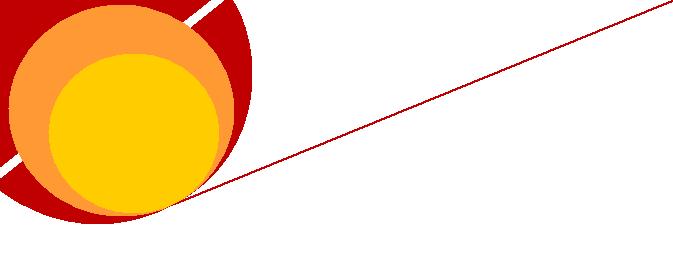 Ask each participant to write their name on one side of the index card and then slide the “necklace” over their head with the index card hanging in the back Place a basket of pens, pencils, or markers on a table Ask each participant to go around to each of the other participants and write 1 positive word or phrase on the index card they can think of about that participant. The messages should be positive and can be about the group, something they like or appreciate about the participant. Tell the group that each participant should write on every index card Once everyone is done ask the group to take their necklaces off and read what the group has written about them DISCUSSIONAsk participants to share what it feels like to read their “necklace”. What stands out to them? How will the necklace help them remember the group? What will they think of when they look back on the group? What lessons have they learned from each and how can this help them to be successful in the future?ACTIVITY 2 – “MY TOOL BOX”Ask the participants to sit back down in a circle Place the empty tool box or a decorative box in the middle of the circle Pass out a pen or pencil to each participant Pass out 3-5 index cards to each participant and ask them to write one skill they learned from the group, one tool they will use in the future, or one lesson they learned on each index card Once all of the participants have finished writing ask them to go around in a circle and read their “tools” aloud to the group then place them in the tool box DISCUSSIONAsk participants to share what it was like to hear everyone read their “tools” aloud. What are some of the lessons or tools that most people seemed to find useful? Did the group miss anything? How can we as a group continue to support each other to be successful even though group is ending?ACTIVITY 3 (DEPENDS ON WHAT IS PLANNED FOR THE CELEBRATION)If the group has planned for food or music or any other celebratory activity the group can enjoy that at this time CHECK OUT – ONE WORD CHECK OUTEnd the group with members sharing one thing they hope for others for the future, Mentor can begin and end check out